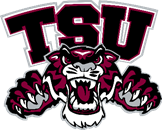 Dear «Student_First_Name»,You Have A Hold Preventing you from Fall 2021 Registration!This hold means you cannot register for Spring 2021 or get a copy of your transcript. It can even cause you to lose access to important campus technology. Here are a few things to help you be ready for Spring 2021 registration (November 17th):Admission Document HoldHold placed on your account by The Admission’s Office when you still must submit outstanding documents (HS Transcript or Dual Credit College Transcript). (Contact: admissions@tsu.edu)Judicial HoldHold placed on your account by the Student Conduct Office. (Contact: chio.sheppard@tsu.edu)Financial Hold / Transcript (Bursar)Hold placed on your account by the Student Accounting Office when you still have a remaining balance on your student account. This will prevent you from obtaining your Transcripts. (Contact: samail@tsu.edu)College-Specific Hold / ECA HoldUsually placed on your account when you are in danger of not meeting GPA requirements or you have not completed a mandatory, such as meeting with your advisor during the semester. (Contact: College Advisor / Freshman Advisor)Meningitis VaccineHold placed on your account by Health Services when you have not submitted proof of Meningitis vaccination. (Contact: vaccines@tsu.edu)Please let me know if you have any further questions or concerns.
Sincerely,

ECA NAME
Enrollment & Completion Advisor
Email:                               Phone: 